Inovovaný školský vzdelávací program(iŠkVP)ŠKOLA PRE ŽIVOT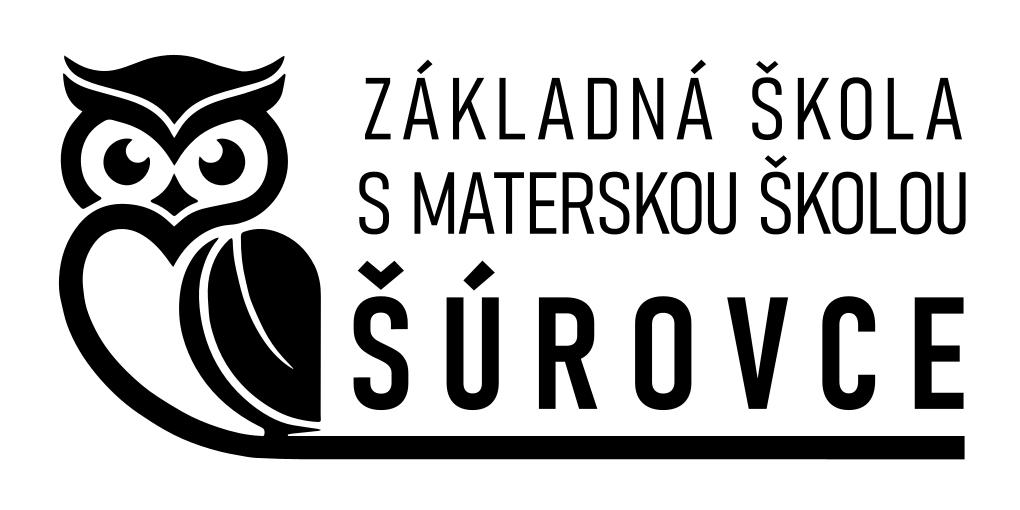 	V Šúrovciach, 17.10.2023iŠkVP je každý rok prerokovávaný v pedagogickej rade a Rade školy. Pre školský rok 2023/2024 bol prerokovaný a schválený v pedagogickej rade dňa 17.10.2023 a v Rade školy dňa ................................								_________________________								      podpis riaditeľky školy	Platnosť, revidovanie Inovovaného školského vzdelávacieho programuObsah1 Všeobecná charakteristika školy........................................................................................... 5 Vízia školy...................................................................................................................... 5Poslanie školy ................................................................................................................ 5Ciele školy ...................................................................................................................... 6Veľkosť školy ................................................................................................................. 7Charakteristika žiakov .................................................................................................... 8Charakteristika pedagogického zboru ............................................................................ 8Organizácia prijímacieho konania .................................................................................. 9Spôsob a podmienky ukončenia výchovy a vzdelávania a vydávania dokladov o dosiahnutom vzdelaní................................................................................................... 9Charakteristika inovovaného vzdelávacieho programu .................................................... 10Zameranie školy ............................................................................................................ 10Stupne vzdelania ........................................................................................................... 13Vzdelávacie stratégie .................................................................................................... 14Výchova a vzdelávanie žiakov so špeciálnymi výchovno-vzdelávacími potrebami..... 16Začlenenie prierezových tém ........................................................................................ 17Organizácia vyučovania ................................................................................................ 20Forma výchovy a vzdelávania ....................................................................................... 21Vnútorný systém kontroly a hodnotenia ........................................................................... 22Hodnotenie žiakov ........................................................................................................ 22Hodnotenie pedagogických zamestnancov ................................................................... 23Inovované učebné osnovy ................................................................................................. 24Inovované učebné plány  ................................................................................................... 25Učebný plán školy ............................................................................................................. 251 VŠEOBECNÁ CHARAKTERISTIKA ŠKOLYZákladná škola s materskou školou Šúrovce vznikla v roku 1961, zriaďovateľom školy je obec. Základná škola s materskou školou je plnoorganizovaná s ročníkmi 1.- 9. Škola má dve budovy. V pavilóne A sa nachádza 6 kmeňových tried, z nich 4 slúžia ako triedy ŠKD.  V pavilóne A sa nachádza i spoločenská miestnosť s knižnicou, učebňa informatiky, zborovňa učiteľov 1. stupňa, kabinet I. stupňa. Na prízemí sa nachádza relaxačná a oddychová zóna.V pavilóne B je umiestnených 7 kmeňových učební pre II. stupeň. V tejto budove sa nachádza  špecializovaná učebňa BIO – FYZ - CHEM, dielne, 3x kabinety (MAT- FYZ, CHEM, SJL-DEJ - GEO), miestnosť školskej psychologičky, zborovňa II. stupňa, kabinet telesnej výchovy, kuchyňa a školská jedáleň, sídlo vedúcej školskej jedálne, relaxačné a oddychové zóny. Stravovanie žiakov zabezpečuje školská jedáleň. Všetky triedy sú vybavené lavicami, nábytkom, tabuľami, dataprojektormi a CD prehrávačmi.Na telesnú a športovú prípravu žiakov slúžia športové ihriská umiestnené v priestrannom školskom areáli. Je to multifunkčné ihrisko, ihrisko na plážový volejbal, bežecká dráha, doskočisko, konštrukcia na šplh a detské ihrisko.Po vyučovaní sa v priestoroch tried realizuje činnosť 4 oddelení ŠKD a záujmových útvarov.Škola leží vo veľmi peknom prírodnom prostredí v strede obce. Areál školy je parkového charakteru, bohatý na zeleň, ihličnaté a listnaté stromy, ktoré sú domovom pre rôzne drobné živočíchy a vtáky.Vízia školy „Premena tradičnej školy na modernú“. Škola otvorená pre žiakov, rodičov, učiteľov a širokú verejnosť.Byť školou, ktorá vytvára kvalitné podmienky pre vzdelávanie tak, aby v nej mohol každý žiak rozvíjať svoj potenciál, školou, ktorá motivuje žiakov k vzdelávaniu, vedie ich k zodpovednosti a samostatnosti, s cieľom čo najlepšie ich pripraviť na ďalšie vzdelávanie a život.1.2 Poslanie školy„Naša škola poskytuje všestranný rozvoj osobnosti s mravnými postojmi, ideálmi a hodnotami; pripravuje žiaka tvorivého a zručného pre ďalšie štúdium a prax tým, že podporuje rozvoj talentovaných žiakov v súťažiach a olympiádach; zavádza IKT do vyučovania; pomáha slabším a zdravotne postihnutým žiakom prostredníctvom profesie pedagogický asistent a školský psychológ.“Dôležitým pre nás je aj priestor – plnohodnotné využívanie nielen kmeňových tried, špeciálnych učební, kde žiaci rôznymi spôsobmi pod sprievodným vedením učiteľov nasávajú vedomosti, ale aj chodieb, priestorov, ktoré sa menia na oddychovo - relaxačné zóny a priľahlého zeleného areálu školy. Priestory školy a zelený areál slúžia na spoločnú komunikáciu medzi žiakmi, učiteľmi počas prestávok, umožňujú, aby sa žiaci počas komunikačných predmetov cítili komfortnejšie. Aj pomocou prostredia inovujeme prístup k výučbe. 	O akciách, súťažiach, podujatiach organizovaných na škole i mimo nej sú žiaci i rodičia oboznamovaní jednak prostredníctvom našej webovej stránky, jednak prostredníctvom informačných násteniek pri vstupe do oboch budov školy. Informácie sú pravidelne aktualizované, žiaci i rodičia majú možnosť dozvedieť sa viac o chode a živote našej školy.Ciele školyHlavné ciele:  umožniť každému žiakovi rozvíjať svoju osobnosť a tak ho pripraviť na ďalší životumožniť mu získať kľúčové kompetencie, základné vedomosti, zručnosti, formovať postoje, vytvárať hodnotovú orientáciu, ktorú môže rozvíjať vo svojom živote a vypestovať základy záujmu o celoživotné vzdelávanie  rozvíjať jeho gramotnosť, tvorivé a kritické myslenie.Ďalšie ciele školy: vytvárať dobré podmienky výchovy a vzdelávania a skvalitňovať výchovnovzdelávací proces a jeho výsledky pomocou kvalifikovaného, odborne zdatného pedagogického zboru, kooperujúceho na plnení koncepcie školy , vytvárať podmienky pre vzdelávanie pedagogických zamestnancov,vytvárať školské prostredie, v ktorom sa žiaci a učitelia navzájom akceptujú a vládne v ňom pozitívna klíma ako základ pre realizáciu potrieb žiaka i učiteľa, venovať pozornosť témam súvisiacim s multikultúrnou výchovou, výchovou v duchu humanizmu, vzdelávať žiakov v oblasti ľudských práv, práv dieťaťa, rovnosti muža a ženy, predchádzania všetkých foriem diskriminácie, xenofóbie, intolerancie a rasizmu a v oblasti problematiky migrácie  zabezpečovať spoluprácu a kooperáciu s rodičmizosúlaďovať spoločné ciele školy a rodiny v záujme rozvoja dieťaťa, zabezpečovať dobré materiálne podmienky pre prácu v škole - zlepšovať vzdelávacie prostredie materiálno technickým vybavením, realizovať projekty zamerané na modernizáciu školy,mať na zreteli osobnosť a rozmanitosť každého žiaka, umožniť každému uspieť, dať každému šancu, aby sa rozvíjal podľa svojich schopností, oceňovať aktivitu, úsilie,  rozvíjať kompetencie žiakov vo všetkých vzdelávacích oblastiach,na vyučovaní klásť dôraz na aktivitu žiakov, na tvorivé a kritické myslenie,vo výchovnovzdelávacom procese využívať moderné postupy, medzipredmetové vzťahy, blokové vyučovanie, projektové a kooperatívne vyučovanie, budovanie žiackeho portfólia, zadávať diferencované úlohy  rozvíjať čitateľskú gramotnosť žiakov s cieľom učiť ich učiť sa prostredníctvom čítania a porozumenia textov, obrázkov, máp, grafov v učebniciach, literatúre, na internete,rozvíjať finančnú, čitateľskú a prírodovednú gramotnosť,pokračovať v práci s talentovanými žiakmi v mimoškolskej činnosti,venovať pozornosť práci so žiakmi so špeciálnymi výchovno-vzdelávacími potrebami,  zamerať sa na výchovu k dobrým medziľudským vzťahom, k ochrane prírody a životného prostredia a regionálnym tradíciám,vytvárať bezpečné prostredie v škole, chrániť žiakov pred sociálnopatologickými javmi, šikanou a všetkými formami násilia,prostredníctvom hodnotiacich a kontrolných metód práce získavať spätnú väzbu o úrovni plnenia stanovených cieľov.Veľkosť školyOd 1.1.1998 je škola právnym subjektom. Je to plnoorganizovaná škola s priemerným počtom žiakov 230. V jej priestoroch sa nachádza školský klub detí a školská jedáleň. Materská škola pri základnej škole je vedená ako elokované pracovisko na adrese Nová 169/96. V obci Šúrovce je škola jedinou základnou školou, k svojej činnosti využíva 2 budovy umiestnené v spoločnom areáli.  Škola nedisponuje telocvičňou, v správe školy je však multifunkčné ihrisko, ktoré sa nachádza v areáli školy. 	Člení sa na prvý a druhý stupeň, v ktorých sa vzdelávanie realizuje samostatnými na seba nadväzujúcimi vzdelávacími programami. Primárne vzdelávanie – 1. stupeň základnej školy tvorí prvý až štvrtý ročník, nižšie sekundárne vzdelávanie – 2. stupeň základnej školy tvorí piaty až deviaty ročník. V každom ročníku sú maximálne dve triedy. Vzdelávanie sa uskutočňuje dennou formou v dopoludňajších hodinách. Vyučovanie sa člení na vyučovacie hodiny s dĺžkou 45 minút, prebieha podľa pevného rozvrhu hodín. Vyučovanie je jednozmenné, počet vyučovacích hodín v jednotlivých ročníkoch a predmetoch ustanovujú učebné plány školského vzdelávacieho programu. Výchovno-vzdelávací proces je dopĺňaný mimotriednymi a mimoškolskými formami, ako sú škola v prírode, lyžiarsky výcvik, plavecký výcvik, exkurzie, vychádzky, školské projekty, a pod. Stravovanie žiakov je zabezpečené v školskej jedálni. V popoludňajších hodinách môžu žiaci navštevovať školský klub detí alebo sa môžu podľa záujmu venovať záujmovej a mimoškolskej činnosti.  Charakteristika žiakov	Prevažnú väčšinu žiakov našej školy tvoria žiaci zo Šúroviec. Okrem nich školu navštevujú aj žiaci z okolitých obcí – zo Siladíc, z Dolných Zeleníc, z Horných Zeleníc. Títo žiaci, napriek tomu, že nie sme ich spádovou školou, k nám dochádzajú autobusovými spojmi. Škola i škôlka prijímajú prednostne žiakov a deti zo svojej spádovej oblasti – zo Šúroviec.V škole sú vzdelávaní aj žiaci so špeciálnymi výchovno-vzdelávacími potrebami  (s poruchami učenia, poruchami pozornosti a aktivity, s narušenou komunikačnou schopnosťou a pod.). Charakteristika pedagogického zboru	Výchovno-vzdelávací proces zabezpečuje skúsený kvalifikovaný kolektív učiteľov, pedagogických asistentov, odborných zamestnancov a vychovávateľov, čo sa prejavuje veľmi dobrými výchovno-vzdelávacími výsledkami vo vyučovacom procese.	Profesijnej orientácii žiakov sa venuje výchovná poradkyňa, ktorá úzko spolupracuje so školským psychológom. 	Výchovno-vzdelávací proces na prvom stupni zabezpečujú pedagogickí zamestnanci, ktorí spĺňajú kvalifikačné predpoklady a požiadavky stanovené platnou legislatívou.  Ich prácu priamo riadi zástupca riaditeľa školy pre základnú školu.  Všetci učitelia majú požadovanú pedagogickú spôsobilosť, ťažšie je však zabezpečiť 100% odbornosť vyučovania všetkých predmetov. V prípade potreby vyučujú na prvom stupni aj učitelia z 2. stupňa základnej školy a naopak. Toto prelínanie učiteľov sa uplatňuje predovšetkým v predmete náboženská výchova, telesná výchova, etická výchova, anglický jazyk, vlastiveda, hudobná výchova.Na škole chýbajú pedagógovia s kombináciou: informatika, fyzika, výtvarná výchova a hudobná výchova. Na prvom aj druhom stupni pôsobia pedagogickí asistenti učiteľa, ktorých úlohou je pomáhať učiteľom počas vyučovania pri práci so žiakmi so zdravotným znevýhodnením a zo sociálne znevýhodneného prostredia. Vekové zloženie pedagógov - učitelia s dlhšou pedagogickou praxou sú priebežne dopĺňaní absolventmi vysokých škôl, ktorých uvádzajú do praxe a odovzdávajú im svoje skúsenosti. Vedenie školy zvyšuje odbornosť pedagogického zboru a poskytuje všetkým zamestnancom možnosť systematického vzdelávania sa. Umožňuje zamestnancom absolvovať školenia v rámci kontinuálneho vzdelávania: inovačné, aktualizačné, špecializačné, funkčné a kvalifikačné. Väčšina pedagogických zamestnancov má priznaný príplatok za profesijný rozvoj. 	Vzdelávanie pedagogických a odborných zamestnancov sa realizuje podľa Plánu profesijného rozvoja  PZ a OZ, ktorý sa každý rok aktualizuje. 1.7 Organizácia prijímacieho konania	Škola nemá špecifické požiadavky na prijatie žiakov do jednotlivých ročníkov. Podmienkou prijatia do 1. ročníka je splnenie školskej spôsobilosti na základe zápisu. Pri zápise sú prítomné pani učiteľky z prvého stupňa, pani učiteľky z materskej školy v Šúrovciach a školská psychologička. Zápisu sa zúčastňuje dieťa spolu so svojimi zákonnými zástupcami. Zápisu na našej škole predchádza depistáž vykonávaná školskou psychologičkou v priestoroch materskej školy v Šúrovciach.Zápis do prvého ročníka sa koná v termíne určenom VZN - vždy v prvý štvrtok a piatok po 1. apríli, ktorý predchádza začiatku školského roka, v ktorom má dieťa začať plniť povinnú školskú dochádzku. Presný dátum a čas je zverejnený na webovej stránke základnej školy, materskej školy, vyhlásený v miestnom rozhlase a oznamy sú umiestnené v MŠ aj ZŠ. Zákonný zástupca dieťaťa, ktorý k 1. septembru v danom školskom roku dovŕšilo 6 rokov veku, je povinný s dieťaťom zúčastniť sa zápisu. Môže však požiadať aj o pokračovanie v povinnom predprimárnom vzdelávaní na základe odporúčania odborného zamestnanca príslušného CPPaP a pediatra. 1.8 Spôsob a podmienky ukončenia výchovy a vzdelávania a vydávania dokladov o dosiahnutom vzdelaní	Úspešným absolvovaním posledného ročníka vzdelávacieho programu primárneho vzdelania pre 1. stupeň základnej školy žiak získa primárne vzdelanie. Na vysvedčení v štvrtom ročníku sa do doložky uvedie: „Žiak získal primárne vzdelanie.“	Úspešným absolventom posledného ročníka ucelenej časti vzdelávacieho programu odboru vzdelávania pre druhý stupeň základnej školy získa žiak nižšie stredné vzdelanie poskytované základnou školou. Na vysvedčení sa do doložky uvedie: „Žiak získal nižšie stredné vzdelanie.“Ak žiak ukončí plnenie školskej dochádzky v nižšom ročníku ako deviatom, na vysvedčení z príslušného ročníka sa mu do doložky uvedie: „Žiak získal primárne vzdelanie.“	Začlenenému žiakovi so špeciálnymi výchovno-vzdelávacími potrebami sa v doložke na vysvedčení uvedie: „Žiak sa vzdelával podľa individuálneho vzdelávacieho programu.“ Ak sa v individuálnom vzdelávacom programe úpravy vzdelávania žiaka vzťahujú len k niektorým vzdelávacím predmetom, v doložke vysvedčenia sa uvedie: „Bol(a) vzdelávaný(á) podľa individuálneho vzdelávacieho programu uplatňovaného v predmete (predmetoch) ...“. V doložke žiaka so zdravotným znevýhodnením je možné uviesť aj ďalšie dôležité skutočnosti súvisiace s jeho vzdelávaním.	Žiak, ktorému bolo povolené plniť povinnú školskú dochádzku vzdelávaním v škole mimo územia Slovenskej republiky, vzdelávaním v školách zriadeným iným štátom na území Slovenskej republiky, alebo individuálnym vzdelávaním v zahraničí, bude mať na vysvedčení vydanou kmeňovou školou v doložke uvedené: „Žiak je na tomto vysvedčení hodnotený z predmetov, z ktorých nebol hodnotený na vysvedčení vydanom v školskom roku ... školou ... za ročník.“Inovovaný školský vzdelávací program ZŠ s MŠ Šúrovce vychádza z inovovaného štátneho vzdelávacieho programu, ale zohľadňuje potreby našej školy, na ktorých sa dohodla pedagogická rada, a bol schválený v rade školy. Je vypracovaný podľa princípu následnosti a kontinuity školských stupňov (primárny a nižší stredný, ktorých programy na seba nadväzujú). Súčasťou iŠkVP sú prierezové témy, ktoré sa prelínajú jednotlivými predmetmi a môžu sa uplatňovať prostredníctvom rôznych organizačných foriem a metód výučby.               2.1 Zameranie školy               Naša škola sa nachádza v krásnom veľkom stromovom areáli, ktoré priam predurčuje naše environmentálne zamerania, čo dokazujú aj úspechy našich žiakov na rôznych súťažiach a olympiádach.Škola pri špecifikácii svojho zamerania vychádza: z podmienok, v ktorých pracujezo SWOT analýzy z regionálnych podmienok               Výchovnovzdelávací proces smeruje k príprave žiakov na život, ktorý od nich vyžaduje, aby boli schopní kriticky a tvorivo myslieť, boli schopní pracovať v tíme, ovládali cudzí jazyk, vedeli komunikovať, vyjadriť a obhájiť vlastný názor. Preto sa zameriame na jazykové a komunikačné zručnosti v štátnom i cudzom jazyku, čitateľskú gramotnosť, finančnú gramotnosť, prírodovednú gramotnosť, environmentálnu výchovu, regionálnu výchovu, využívanie IKT žiakmi.                V rámci prípravy na ďalšie štúdium a praktický život škola posilňuje profilové predmety SJL a MAT s cieľom rozvíjať komunikačné schopnosti, čitateľskú, matematickú a finančnú gramotnosť. Jedným z cieľov školy je kvalitná príprava žiakov v oblasti cudzích jazykov. V školskom vzdelávacom programe je posilnená hodinová dotácia anglického jazyka v I. a II. ročníku.               Nevyhnutnou podmienkou kvalitného života je zdravé životné prostredie, preto jednou z hlavných úloh je i formovanie uvedomenia si aktívneho vzťahu k prírode a životnému prostrediu, preto sa zameriame na environmentálnu výchovu posilnením predmetov prvouka a biológia.              Život našej školy je úzko prepojený so životom obce. V rámci predmetu regionálna výchova, ktorý je do školského vzdelávacieho programu zaradený v 5. ročníku, i realizáciou prierezovej témy regionálna výchova v jednotlivých vyučovacích predmetoch sa snažíme o to, aby žiaci poznali históriu obce a jej okolia, miestne tradície a zvyky, významné osobnosti.Dlhodobé projektyŠkola je zapojená v projektoch: Edunet - Predmetom projektu EDUNET je poskytnutie internetovej konektivity, telekomunikačných a dátových služieb, služieb centrálneho manažmentu priamy prístupu k digitálnemu edukačnému obsahu (DEO) mimo verejného internetu, filtrácia internetového obsahu v závislosti od práv používateľa.Projekt Školské ovocie - Cieľom Školského programu je podpora zdravého a chutného stravovania detí a zvýšenie ich vedomostí o zdravotných účinkoch ovocia, zeleniny a mlieka. Dodávanie takýchto výrobkov slúži na podporu zdravých stravovacích návykov detí nad rámec stravovania v školách. Žiaci majú pravidelne zabezpečený prísun čerstvého ovocia a štiavProjekt Školské mlieko - Cieľom mliečneho programu Brejky je podporovať zdravé stravovacie návyky u detí a zatraktívniť konzumáciu mliečnych výrobkov. Na škole máme umiestnený Brejkomat (na I. stupni). Žiaci pomocou brejk kartičiek si môžu kupovať mliečne výrobky, jedno neochutené mlieko denne majú k dispozícii zdarma.Baterky na správnom mieste a Zbieram baterky – školský program selektívneho zberu a celoštátny program pre ochranu životného prostredia. Jeho súčasťou je súťaž Zbieram baterky. Je o zbere použitých prenosných batérií a akumulátorov. Za zbieranie bateriek sú žiaci odmenení bodmi, ktorými môžu voľne narábať. V E-shope môžu vymieňať body za darčeky. Projekt Regionálne centrum podpory učiteľov - Regionálne centrá podpory učiteľov sa budujú za účelom podpory škôl a učiteľov v jednotlivých regiónoch pri zavádzaní zmien v obsahu a formách vzdelávania. Budú vykonávať svoju činnosť prostredníctvom mentoringu, poradenstva a konzultačných činností predovšetkým v tzv. prioritných tematických oblastiach počas procesu prechodu na nové kurikulum. Od roku 2026 celé školstvo čaká veľká reforma vzdelávania. Pri presadzovaní zmien školského systému zhora pomocou tvorby nových štátnych vzdelávacích politík, nových metodologických usmernení alebo nových vzdelávacích štandardov je kľúčové, aby učitelia uvedené zmeny pochopili, osvojili si ich a začali aplikovať v práci so žiakmi. Práve preto sme hneď medzi prvými, ktorí sa prihlásili k projektu Regionálneho centra podpory učiteľov pre okres Trnava. Niekoľkokrát sme boli úspešní v projekte Otvorená škola oblasť športu. V uplynulých rokoch sme boli úspešní v projektoch Enviroprojekt, Zdravie na tanieri, Podpora rozvoja športu, Podpora športových aktivít a mládeže, Zelená dobrovoľníkom, Akvizícia školskej knižnice, v projektoch Nadácie Volkswagen, v projekte Čítame radi, v dotovanej výzve Trnavského samosprávneho kraja, Škola dlhodobo spolupracuje s moravskou Základnou školou a materskou školou Nikolčice a Základnou školou Dolné Zelenice. Ide predovšetkým o spoluprácu v športovej oblasti. Každoročne jedna z týchto troch škôl organizuje dvojdňové športové hry. Spolupráca s rodičmi a inými subjektmi Spolupráca s rodičmi sa zameriava na koordináciu jednotného výchovného pôsobenia školy a rodiny. Túto koordináciu zabezpečujeme hlavne: • individuálnymi konzultáciami vedenia školy, triednych učiteľov a ostatných pedagogických pracovníkov s rodičmi,• spoluprácou školského psychológa s rodičmi v prípade akýchkoľvek výchovných či vzdelávacích problémov, • spoluprácou výchovného poradcu s rodičmi pri voľbe ďalšieho štúdia a budúceho povolania, • pravidelnou informáciou rodičov triednym učiteľom o prospechu, dochádzke a správaní žiakov na triednych aktívoch, • organizovaním dňa otvorených dverí, konzultáciami pre rodičov,• spoluprácou s rodičmi pri organizovaní niektorých podujatí (sponzorstvo alebo výpomoc). Rada rodičov pomáha škole finančne aj organizačne pri rôznych podujatiach. Pravidelne zasadá i Rada školy. Má 11 členov (4 zástupcov obce, 2 pedagogických zamestnancov, 1 nepedagogického zamestnanca, 3 zástupcov rodičov ZŠ a 1 zástupcu rodičov MŠ). Ako orgán školskej samosprávy je informovaná o výchovno-vzdelávacom procese a ekonomickej situácii školy. Pri riešení niektorých výchovno-vzdelávacích problémov škola aktívne spolupracuje s CPPPaP Trnava. Plní úlohy odbornej a psychologickej diagnostiky, odbornej pedagogickej starostlivosti o deti, v otázkach poradenstva v oblasti výchovy, vzdelávania a osobnostného profesijného vývinu. Škola spolupracuje i s Obecným úradom v Šúrovciach. Obec Šúrovce škole poskytuje priestory spoločenskej sály v kultúrnom dome na vystúpenia žiakov školy, na výchovné koncerty a iné podujatia organizované našou školou. Škola sa zasa podieľa na kultúrno-spoločenskej činnosti obce vystúpeniami žiakov, organizáciou tvorivých dielní a podobne.Škola spolupracuje s regionálnym centrom podpory učiteľov, ktoré zabezpečuje podporu pre učiteľov pri implementácii nového kurikula základného vzdelávania formou mentoringu a poradenstva.2.2 Stupne vzdelania Primárny stupeň školského vzdelávania - ISCED 1Primárne vzdelanie získa žiak úspešným absolvovaním všeobecnovzdelávacieho programu ostatného (4.) ročníka primárneho stupňa základnej školy, žiak s mentálnym postihnutím absolvovaním posledného ročníka základnej školy. Dokladom o získanom vzdelaní je vysvedčenie s doložkou. Absolvent programu primárneho vzdelávania plynule pokračuje na nadväzujúcom stupni nižšieho stredného vzdelávania alebo adekvátnom stupni viacročného gymnázia (od 6. ročníka). Žiakom, ktorí úspešne absolvovali 1.-3. ročník a žiakom, ktorí neúspešne absolvovali štvrtý ročník, sa od 1. septembra 2018 vydávajú vysvedčenia bez uvedenia úrovne Slovenského kvalifikačného rámca (SKKR)/európskeho kvalifikačného rámca (EKR). Žiakom, ktorí úspešne absolvovali štvrtý ročník, sa na vysvedčení s doložkou uvedie označenie úrovne Slovenského kvalifikačného rámca/európskeho kvalifikačného rámca (SKKR/EKR): 1.Stupeň nižšieho stredného vzdelávania - ISCED 2Nižšie stredné vzdelanie žiak získa úspešným absolvovaním posledného ročníka ucelenej časti vzdelávacieho programu odboru vzdelávania pre druhý stupeň základnej školy alebo úspešným absolvovaním prvého ročníka päťročného vzdelávacieho programu odboru vzdelávania v strednej škole, do ktorého sa prijímajú žiaci ôsmeho ročníka základnej školy alebo úspešným absolvovaním štvrtého ročníka osemročného vzdelávacieho programu odboru vzdelávania v strednej škole alebo absolvovaním tretieho ročníka vzdelávacieho programu praktickej školy. Dokladom o získanom stupni vzdelania je vysvedčenie s doložkou, ktoré je podmienkou pre ďalšie vzdelávanie a vyššom stupni.Žiakom, ktorí úspešne absolvovali 5.-8. ročník a ktorí neúspešne absolvovali 9. ročník, sa vydávajú vysvedčenia bez uvedenia úrovne Slovenského kvalifikačného rámca (SKKR) a európskeho kvalifikačného rámca (EKR). Žiakom, ktorí úspešne absolvovali 9. ročník sa na vysvedčení s doložkou uvedie označenie úrovne Slovenského kvalifikačného rámca/európskeho kvalifikačného rámca (SKKR/EKR): 2 .Charakteristika odboru vzdelávania a jeho dĺžka Primárne vzdelávanie poskytuje základy všeobecného vzdelania, osvojenie si elementárnej gramotnosti a kompetencií nevyhnutných pre ďalšie vzdelávanie. Formuje a rozvíja charakter žiaka v súlade s etickými hodnotami. Primárne vzdelávanie – prvý stupeň základnej školy tvorí 1.–4. ročník základnej školy.Nižšie stredné vzdelávanie zabezpečuje rozvoj osobného potenciálu každého žiaka, jeho spôsobilostí, zručností a vedomostí potrebných v osobnom i občianskom živote a pre ďalšie vzdelávanie. Formuje a rozvíja charakter žiakov v súlade s etickými hodnotami. Nižšie stredné vzdelávanie – druhý stupeň základnej školy tvorí 5.–9. ročník.2.3 Vzdelávacie stratégiePedagogické stratégie chápeme ako smerovanie pedagogických pracovníkov k napĺňaniu spoločných cieľov uvedených v zameraní školy.skupinové vyučovanie – vzájomná pomoc, delegovanie úlohprojektové vyučovanie – riešenie problému, nutnosť spoluprácereferát – vyhľadávanie informácií, ich spracovanielaboratórne práce – pokusy a experimentyexkurzie – overenie získaných vedomostí v praxišportové súťaže – morálno-vôľové vlastnosti, zdravý životný štýlpredmetové súťaže – overenie si vedomostí a ich aplikácia v praxibesedy – získavanie nových poznatkov, komunikačné zručnosti žiacka školská rada – spolupráca a zodpovednosť za kolektívPodporujeme výučbu pomocou didaktickej techniky, IKT, seminárov, diskusií, individuálnych a tímových projektov, dlhodobých samostatných prác, prezentácií, praktickej výučby. Škola každoročne organizuje exkurzie s rôznym zameraním do okolitých regiónov, navštevujeme múzeá, galérie, výchovné koncerty.Na vyučovaní striedame rôzne formy práce: individuálne, hromadné, skupinové vyučovanie, prácu v tíme, praktické aktivity a cvičenia, terénne pozorovania, exkurzie, vychádzky, prednášky, besedy. Využívame rôznorodé metódy: situačnú, inscenačnú, brainstorming, problémové vyučovanie, heuristický rozhovor, riadený rozhovor, besedu, diskusiu, projektové vyučovanie, demonštráciu, samostatnú prácu, výklad, vysvetľovanie, pozorovanie, prezentáciu výsledkov, kooperáciu. Podporujeme sebahodnotenie žiakov. Všímame si talent žiakov a snažíme sa ho rozvíjať. Nadaní žiaci sa zapájajú do predmetových olympiád, športových, literárnych, recitačných a speváckych súťaží. Uplatňujeme individuálny prístup, všímame si žiakov aj so slabšími vyučovacími výsledkami, snažíme sa u nich hľadať a podporovať ich individuálne schopnosti, v prípade potreby im zabezpečujeme odbornú starostlivosť. Realizujeme samostatné práce, ktoré si vyžadujú aplikáciu teoretických poznatkov, umožňujeme žiakom realizovať vlastné nápady - pozorovať, experimentovať, porovnávať výsledky a vyvodzovať závery. Zameriavame na rozvoj komunikačných spôsobilostí žiakov v materinskom a cudzom jazyku, kladieme dôraz na kultúrnu úroveň komunikácie. Učíme žiakov prezentovať svoje názory a myšlienky, počúvať druhých. Vytvárame priestor pre možnosť samostatnej ústnej aj písomnej prezentácie – samostatná práca, projekty, referáty, riadené diskusie. Dôraz kladieme na zážitkové vyučovanie. Vyžadujeme od žiakov využívanie informačných technológií pre získavanie informácií a pre tvorbu výstupov – webová stránka, prezentácia a pod. Podporujeme vzájomnú pomoc žiakov. Monitorujeme sociálne vzťahy v triede, učíme žiakov odmietať všetko, čo narušuje dobré vzťahy medzi žiakmi a medzi žiakmi a učiteľmi. Rôznymi formami zoznamujeme žiaka s profesiami a tým cielene ujasňujeme predstavu žiakov o reálnej podobe ich budúceho povolania a voľbe ich ďalšieho štúdia, vedieme žiakov k dodržiavaniu stanovených pravidiel, ochrane zdravia a k plneniu si povinností. Učíme žiakov plánovať a organizovať si svoju prácu. Činnosťou žiackej školskej rady podporujeme iniciatívnosť a kreativitu pri organizovaní akcií školského a triedneho charakteru. Účasťou na výstavách, divadelných predstaveniach a koncertoch formujeme v žiakoch umelecké hodnoty. Silné stránkyškola rodinného typuprimeraný počet žiakov v triedekvalitné vzdelávanie, inovatívne metódy výučbymodernizácia zariadenia kmeňových tried, odborných učební a IKT učebnevybavenie kabinetov pomôckami, odborná učebňa  prírodovedných predmetovareál školy (parkového charakteru)zrekonštruované multifunkčné ihriskoúčasť žiakov v mnohých súťažiach a olympiádach, práca s talentovými žiakmipreventívne aktivity školykvalitne fungujúca tímová práca učiteľov snaha držať krok s modernou dobou a spoločnosťouprofesionálna starostlivosť o žiakov so špeciálnymi výchovno - vzdelávacími potrebamimožnosti odborného rastu pedagógovkvalifikovanosť, odbornosť a profesionalita pedagógovspolupráca so zriaďovateľomškolský psychológ, spolupráca s CPPPaP v Trnave2.4 Výchova a vzdelávanie žiakov so špeciálnymi výchovno-vzdelávacími potrebami(žiakov so zdravotným znevýhodnením, žiakov so sociálne znevýhodneného prostredia, žiakov s nadaním)Naša škola je otvorená pre všetkých žiakov, ktorí sa chcú u nás vzdelávať. Na našej škole vzdelávame aj žiakov so špeciálnymi výchovno-vzdelávacími potrebami a vytvárame pre ne podmienky v súlade s odporúčaniami zariadenia poradenstva a prevencie prostredníctvom individuálneho vzdelávacieho programu. Podľa individuálneho vzdelávacieho programu sa s informovaným súhlasom zákonného zástupcu vzdeláva žiak, ktorého špeciálne výchovno-vzdelávacie potreba neumožňujú aby sa vzdelával podľa školského vzdelávacieho programu školy alebo žiakovi, ktorému bolo povolené individuálne vzdelávanie v základnej škole. Vzdelávanie týchto žiakov prebieha formou integrácie v bežnej triede základnej školy. Škola vychádza z výsledkov vyšetrení pedagogicko-psychologickej poradne. Pri tvorbe individuálneho vzdelávacieho programu sa primárne prihliada na individuálne špeciálne výchovno-vzdelávacie potreby konkrétneho žiaka. Individuálny vzdelávací program žiaka vypracúva na základe vyšetrení z poradne triedny učiteľ za pomoci školského psychológa.Keďže pedagógovia sa v oblasti vývinových porúch vzdelávajú a úzko spolupracujú so školským psychológom, sú schopní príznaky špecifických porúch učenia či správania odhaliť veľmi skoro a na základe výsledkom a odporúčaní pedagogicko-psychologickej poradne začať so žiakom pracovať.Individuálny vzdelávací program upravuje jednotlivé časti školského vzdelávacieho programu podľa špeciálnych výchovno-vzdelávacích potrieb žiaka, najmä obsah, metódy, formy alebo spôsoby hodnotenia a spolupráce so zákonným zástupcom a pedagogickými a odbornými zamestnancami. Učiteľ môže flexibilne prispôsobiť rozsah a štruktúru vyučovacej hodiny zohľadňujúc momentálny psychický stav, správanie a potreby žiakov, ktoré sú dôsledkom  zdravotného znevýhodnenia žiaka. Škola podľa možností zabezpečí materiálne vybavenie, kompenzačné pomôcky, úpravu prostredia. Na škole sa žiakom venuje školský psychológ, podľa možností pedagogický asistent. Škola sa snaží zabezpečiť akceptujúce školské prostredie a programy v triedach, ktoré sú zamerané na formovanie pozitívnych postojov k ľuďom s odlišnosťou a znevýhodnením, napr. prostredníctvom triednických hodín.Zohľadňovanie individuálnych potrieb žiaka sa realizuje s cieľom zabezpečiť rovnocenný prístup k vzdelávaniu, primeraný rozvoj jeho schopností a osobností a s cieľom dosiahnuť primeraný stupeň vzdelania a jeho primerané začlenenie do spoločnosti. Pri hodnotení a klasifikácii týchto žiakov sa postupuje podľa príslušných metodických pokynov.Okrem integrovaných žiakov navštevuje školu i niekoľko žiakov so špecifickými vývinovými poruchami učenia a správania, ktorí nemajú predpísané úpravy vo výchovno-vzdelávacom procese, vyžadujú však individuálny prístup vyučujúcich určitých predmetov. Od 1.9. 2023 sú podporné opatrenia vo výchove a vzdelávaní poskytované školou alebo školským zariadením, ktoré sú potrebné na to, aby sa dieťa alebo žiak mohli plnohodnotne zapájať do výchovy a vzdelávania a rozvíjať svoje vedomosti, zručnosti a schopnosti.2.5 Začlenenie prierezových témSúčasťou obsahu vzdelávania na úrovni primárneho i nižšieho sekundárneho vzdelávania sú prierezové témy, ktoré sa prelínajú cez všetky vzdelávacie oblasti. Prepájajú rôzne oblasti základného učiva, prispievajú ku komplexnosti vzdelávania žiakov a pozitívne ovplyvňujú proces utvárania a rozvíjania kľúčových kompetencií (spôsobilostí) žiakov. Prierezové témy sú začlenené do predmetov podľa svojho obsahu a uvedené sú v učebných osnovách jednotlivých predmetov. PT realizujeme v súlade a rozsahu so ŠVP plnením učebných osnov jednotlivých predmetov; blokovou výučbou; tematickými dňami; aktivitami na triednických hodinách; riešením projektov; náplňou vychádzok, exkurzií a školských výletov; aktivitami organizovanými aj mimo vyučovania v spolupráci s rôznymi organizáciami.	V ŠVP  sú stanovené prierezové témy: osobnostný a sociálny rozvojvýchova k manželstvu a rodičovstvuenvironmentálna výchovamediálna výchovamultikultúrna výchovaregionálna výchova a ľudová kultúradopravná výchova – výchova k bezpečnosti v cestnej premávkeochrana života a zdravia          Osobnostný a sociálny rozvojTáto prierezová oblasť rozvíja ľudský potenciál žiakov, poskytuje im základy pre plnohodnotný a zodpovedný život. Uplatňuje sa v nej vzdelávanie k ľudským právam, ale aj k rodinnej výchove. Naším cieľom je rozvíjať u žiakov sebareflexiu, sebapoznávanie, sebaúctu, sebadôveru a s tým spojené prevzatie zodpovednosti za svoje konanie. Musíme dosiahnuť, aby sa žiaci naučili uplatňovať svoje práva, ale aj rešpektovať názory, potreby a práva ostatných. Budeme vytvárať kvalitné medziľudské vzťahy a podporovať prevenciu sociálno-patologických javov v škole (šikanovanie, agresivitu, užívanie návykových látok). Táto prierezová téma sa prelína všetkými vzdelávacími oblasťami. Spôsob realizácie: Najvýraznejšie uplatnenie nachádza táto téma v predmete etická výchova, ale je potrebné vymedziť jej priestor aj v iných predmetoch. Jednotlivé témy budeme realizovať prakticky, formou rôznych cvičení, modelových situácií, diskusií, hier a iných interaktívnych metód. Do vyučovacieho procesu zaradíme aj besedy a kurzy so školským psychológom.        Výchova k manželstvu a rodičovstvuJe prípravou na zodpovedné partnerské vzťahy, manželstvo a rodičovstvo. Pri realizácii VMR sa berie do úvahy veková kategória žiakov a stupeň ich telesnej, duševnej a sociálnej vyspelosti, ako aj špecifické podmienky školy. Spôsob realizácie: na hodinách etickej výchovy, náboženskej výchovy, občianskej náuky, biológie a v rámci triednických hodín.         Environmentálna výchovaCieľom je prispieť k rozvoju osobnosti žiakov tak, že nadobudnú schopnosť chápať, analyzovať a hodnotiť vzťahy medzi človekom a jeho životným prostredím vo svojom okolí. V oblasti postojov žiaci porozumejú potrebe ochrany životného prostredia. Jednoduchými, veku primeranými a vhodnými činnosťami žiaci získajú vedomosti a zručnosti, ktorými môžu pomáhať životnému prostrediu (chrániť rastliny, zvieratá, starať sa o svoje okolie). Súčasťou výchovy sú konkrétne činnosti – naučiť žiakov separovať odpad, recyklovať, spôsoby šetrenia vody či energie.Spôsob realizácie: najmä v predmetoch prvouka, prírodoveda, biológia, vlastivedy, geografia, technika. Výchova sa realizuje aj formou projektového a zážitkového vyučovania. Akcie sú zamerané na ochranu životného prostredia: zber papiera 2x do roka, Deň Zeme, Deň vody, čistenie školy a obce od odpadkov, separačné koše na odpad v priestoroch školy, hmyzí hotel v školskom areáli a ďalšie akcie organizované pod záštitou koordinátora environmentálnej výchovy.          Mediálna výchovaMá rozvíjať mediálnu gramotnosť žiakov a zvýšiť úroveň schopnosti kriticky prijímať, analyzovať, hodnotiť a komunikovať širokú škálu mediálnych obsahov a zmysluplne využívať médiá. Na II. stupni je dôležité, aby sa žiaci na veku primeranej úrovni orientovali v mediálnom svete a osvojili si stratégie bezpečného zaobchádzania s rôznymi druhmi médií. Dôraz sa kladie na rozvoj kritického myslenia.Spôsob realizácie: je súčasťou predmetov najmä slovenský jazyk a literatúra, občianska náuka, informatika. Začlenenie tejto prierezovej témy je možné vo všetkých predmetoch, učiteľovi umožní viesť žiakov k tomu, aby sa lepšie orientovali v „mediálnom svete“. Využívajú sa aj organizačné formy – besedy s osobami z médií alebo mediálne známymi osobnosťami, exkurzie do televízie alebo iného média.          Multikultúrna výchovaMultikultúrna výchova je zaradená do obsahu vzdelávania s ohľadom na slovenské kultúrne prostredie. Tradičná kultúrna rozmanitosť sa pritom v súčasnosti ešte prehlbuje vďaka viacerým trendom, ktoré sa často zastrešujú pojmom globalizácia. Žiaci všetkých vekových kategórií budú čoraz častejšie v osobnom aj verejnom živote vystavení rôznym kultúrnym vplyvom a v čoraz väčšej miere sa budú dostávať do kontaktu s príslušníkmi iných kultúr. Preto je potrebné, aby boli na tieto výzvy pripravení a aby boli schopní rozoznať, rešpektovať a podporovať rôzne kultúrne ukotvenie vo svojom okolí. Cieľom prierezovej témy multikultúrna výchova je preto výchovné a vzdelávacie pôsobenie zamerané na rozvoj poznania rozličných tradičných aj nových kultúr a subkultúr, akceptáciu kultúrnej rozmanitosti ako spoločenskej reality a rozvoj tolerancie, rešpektu a prosociálneho správania a konania vo vzťahu ku kultúrnej odlišnosti. Spôsob realizácie: začleňuje sa do spoločenskovedných a humanitných predmetov. V 5. ročníku túto výchovu začleňujeme do predmetu regionálna výchova.           Regionálna výchova a tradičná ľudová kultúraPrierezová téma Regionálna výchova a tradičná ľudová kultúra úzko súvisí s prierezovou témou multikultúrna výchova. Cieľom predmetu je pomôcť žiakom uvedomovať si prírodné krásy a historické pamätihodnosti svojho regiónu za účelom pestovania úcty k svojej vlasti, kraju i k sebe samému, vytvárať u žiakov predpoklady na pestovanie a rozvíjanie citu ku kráse ľudového umenia a uchovávanie kultúrneho dedičstva našich predkov a rozvíjať toleranciu voči iným kultúram.Spôsob realizácie: regionálna výchova sa iŠkVP vyučuje ako samostatný predmet v 5. ročníku. Okrem toho je začlenená ako prierezová téma do jednotlivých vyučovacích predmetov, predovšetkým vlastivedy, hudobnej a výtvarnej výchovy a pracovného vyučovania na I. stupni, geografie, dejepisu, výtvarnej a hudobnej výchovy na II. stupni.         Dopravná výchovaDetí sú v každodennom živote účastníkmi cestnej premávky, ale i účastníkmi dopravných nehôd. Prostredníctvom školy získavajú žiaci základné vedomosti, zručnosti a návyky zamerané na bezpečné správanie sa. Úlohou dopravnej výchovy v školách je postupne pripraviť žiakov na samostatný pohyb v cestnej premávke – chodcov, cyklistov, korčuliarov, cestujúcich v prostriedkoch hromadnej a osobnej dopravy. Spôsob realizácie: žiaci I. stupňa majú do vyučovania zaradený špecializovaný kurz, ktorý prebieha jeden raz ročne na dopravnom ihrisku v Galante alebo v Trnave. Na II. stupni je dopravná výchova súčasťou účelových cvičení. Každoročne sa škola zapája do výzvy Do školy na bicykli.         Ochrana života a zdraviaOchrana človeka a zdravia (OŽZ) sa v základných školách realizuje prostredníctvom jednotlivých učebných predmetov ako aj samostatných organizačných foriem vyučovania – účelových cvičení. Ochrana života človeka a jeho zdravia integruje postoje, vedomosti a zručnosti žiakov zamerané na ochranu života a zdravia v mimoriadnych situáciách. Podobne pri pobyte a pohybe v prírode, ktoré môžu vzniknúť vplyvom nepredvídaných skutočností ohrozujúcich človeka a jeho okolie. Snahou je pripraviť každého jednotlivca na život v prostredí, v ktorom sa nachádza. Nevyhnutným predpokladom k tomu je neustále poznávanie prostredia prostredníctvom pohybu a pobytu v prírode. Prierezová téma sa zameriava na zvládnutie situácií vzniknutých vplyvom priemyselných a ekologických havárií, dopravnými nehodami, živelnými pohromami a prírodnými katastrofami. K tomu je potrebné poskytnúť žiakom teoretické vedomosti a praktické poznatky.Spôsob realizácie: výučba je realizovaná prostredníctvom jednotlivých učebných predmetov, ale aj samostatnou organizačnou formou vyučovania – didaktickými hrami 1x ročne na I. stupni a účelovým cvičením v priebehu dvoch dní 2x ročne na II. stupni. Žiaci získavajú teoretické vedomosti a praktické zručnosti z oblasti civilnej ochrany, zo zdravotnej prípravy, vedia zvládnuť základné činnosti pri pohybe a pobyte v prírode.            2.6 Organizácia vyučovaniaZačiatok vyučovania je o 7:45 hod. Proces výchovy a vzdelávania v škole sa uskutočňuje podľa rozvrhu hodín. Rozvrh hodín je zverejnený v každej triede a aj na webovej stránke školy. Vyučovacia hodina trvá 45 minút. Organizácia vyučovacích hodín: 1. hodina	  	  7.45 –   8.30					  2. hodina 	  	  8.40 –   9.25					  3. hodina   	  9.35 – 10.20					  4. hodina		10.40 – 11.25					5. hodina		11.35 – 12.20					6. hodina		12.30 – 13.15	      7. hodina               13.45 – 14.30		Hlavná, veľká prestávka je po 3 vyučovacej hodine a trvá 20 minút. Ak sú vhodné poveternostné podmienky, žiaci sa zdržujú vonku v exteriéri školy. Obedňajšia prestávka je po 6. vyučovacej hodine v trvaní 30 minút. Žiaci budovu opúšťajú bezprostredne po skončení poslednej vyučovacej hodiny v danom dni. Dlhšie sa v škole zdržiavajú len žiaci, ktorí sa stravujú v školskej jedálni, zostávajú v ŠKD, zúčastňujú sa na odpoludňajšom vyučovaní alebo záujmovej činnosti.Pre žiakov 1.-4. ročníka sa v školskom roku môže organizovať 1 jednodňový výlet, pre žiakov 5.-9. ročníka 2 jednodňové výlety alebo 1 dvojdňový výlet. Žiakom 5.-9. ročníka možno školský výlet predĺžiť o dva dni pracovného pokoja.Ak ide o akciu konanú mimo sídla školy, nesmie na jedného pedagogického zamestnanca, ktorý zaisťuje bezpečnosť a ochranu zdravia žiakov, pripadnúť viac ako 25 žiakov, pri akciách do zahraničia najviac 15 žiakov. Akcie konané mimo sídla školy: exkurzie, besedy, vedomostné a športové súťaže, návštevy knižnice, múzea, divadlá, vychádzky, škola v prírode, lyžiarsky kurz, návšteva dopravného ihriska, plavecký kurz a pod.Iné formy vyučovania: využívame v dňoch, kedy sa nevyučuje podľa rozvrhu hodín z dôvodu projektových alebo tematických dní. Učitelia rozvíjajú tvorivé schopnosti žiakov, vedú ich k aktívnemu riešeniu problémových úloh, ku schopnosti aplikovať získané vedomosti do praxe.           2.7 Forma výchovy a vzdelávania            Výchova a vzdelávanie sa na prvom stupni základnej školy a na druhom stupni základnej školy organizuje dennou formou. Denná forma štúdia sa môže uskutočňovať aj ako dištančná: • v celom rozsahu vzdelávania zabezpečovaného školou pre žiakov, ktorí plnia povinnú školskú dochádzku individuálnym vzdelávaním preto, že ich zdravotný stav neumožňuje účasť na vzdelávaní v škole alebo preto, že boli vzatí do väzby alebo sú vo výkone trestu odňatia slobody; • v rozsahu podľa rozhodnutia riaditeľa školy pre žiakov, ktorí plnia povinnú školskú dochádzku podľa individuálneho učebného plánu; • v rozsahu podľa odporúčania zariadenia poradenstva a prevencie pre žiakov so špecifickými výchovno-vzdelávacími potrebami, ktorí sú vzdelávaní podľa individuálneho vzdelávacieho programu alebo ktorí sú žiakmi so všeobecným intelektovým nadaním; • v rozsahu podľa rozhodnutia riaditeľa školy, ministra školstva alebo inej oprávnenej osoby v čase mimoriadnej situácie, núdzového stavu alebo výnimočného stavu pre všetkých žiakov; • v rozsahu nevyhnutne potrebnom, najviac však 1 mesiac, z dôvodu havárie v budove školy alebo rekonštrukcie budovy školy.Pre zvyšovanie kvality vzdelávania je nevyhnutné, aby mala škola vypracované jasné pravidlá hodnotenia. Vnútorný systém hodnotenia kvality zameriame na tieto tri oblasti:a) hodnotenie žiakov b) hodnotenie pedagogických zamestnancov 3.1 Hodnotenie žiakovCieľom hodnotenia vzdelávacích výsledkov žiakov je poskytnúť žiakovi a jeho rodičom spätnú väzbu o tom, ako žiak zvládol danú problematiku, v čom má nedostatky, kde má rezervy, aké sú jeho pokroky. Súčasťou hodnotenia je tiež povzbudenie do ďalšej práce, návod ako postupovať pri odstraňovaní nedostatkov. Hodnotenie a klasifikácia žiakov je nepretržitý proces. V priebehu celého školského roka učiteľ sleduje, ako je žiak pripravený, všíma si úroveň jeho znalostí, schopností a zručností. Využíva ústne a písomné skúšanie, skupinovú prácu, projekty, porovnávacie testy, grafické, praktické a pohybové činnosti žiakov. Pri hodnotení treba brať do úvahy individuálne predpoklady, vek, konkrétny stav dieťaťa, prípadné ťažkosti psychické a fyzické, ktorými môže byť ovplyvnený výkon žiaka. Veľmi starostlivo pristupujeme k žiakom so špecifickými vývojovými poruchami učenia, rovnako aj k talentovaným žiakom. Hodnotenie je vykonávané systematicky v priebehu celého školského roku. Je zaznamenávané do internetovej žiackej knižky. O hodnotení žiakov sú rodičia pravidelne informovaní na triednych aktívoch RZ a v prípade potreby aj individuálne po dohode s učiteľom. Na škole klasifikujeme predmety na úrovni primárneho a nižšieho stredného vzdelávania známkou okrem:etickej výchovy, hudobnej výchovy, výtvarnej výchovy, telesnej výchovy a pracovného vyučovania na úrovni primárneho vzdelávania,etickej výchovy, telesnej výchovy a evanjelického náboženstva na úrovni nižšieho stredného vzdelávania.Vo výchovno-vzdelávacom procese sa uskutočňuje priebežné a celkové hodnotenie. Pribežné hodnotenie sa uskutočňuje pri hodnotení čiastkových výsledkov a prejavov žiaka na vyučovacích hodinách formou známky, konštruktívnej spätnej väzby,  celkové hodnotenie žiaka v jednotlivých vyučovacích predmetoch sa uskutočňuje na konci prvého a druhého polroka školského roka a má čo najobjektívnejšie zhodnotiť úroveň jeho vedomostí, zručností, návykov v danom vyučovacom predmete.Škola má vypracovaný dokument Vnútorný systém hodnotenia a klasifikácie žiakov, v ktorom sú stanovené kritériá na hodnotenie a klasifikáciu žiakov v jednotlivých predmetoch. Dokument je zverejnený na stránke našej školy a je dostupný na oboch budovách školy.Súhrnné hodnotenie vo vyučovacom predmete sa vykonáva formou klasifikácie – hodnotenie žiaka vo vyučovacom predmete klasifikačným stupňom.V predmetoch telesná a športová výchova, etická výchova, evanjelické náboženstvo, pracovné vyučovanie (I.st.), hudobná výchova (I.st), výtvarná výchova (I.st.) žiak nie je hodnotený klasifikačným stupňom, na vysvedčení a v katalógovom liste sa mu uvádza:Aktívne absolvoval, ak sa žiak na vyučovaní vyučovacieho predmetu aktívne zúčastňoval (skratka aabs)Absolvoval, ak sa žiak na vyučovaní vyučovacieho predmetu ospravedlnene nezúčastňoval alebo bol prítomný a zo závažných dôvodov nepracoval (skratka abs)Neabsolvoval, ak žiak na vyučovaní vyučovacieho predmetu nepracoval alebo sa neospravedlnene vyučovania nezúčastňoval (skratka neabs).Celkové hodnotenie žiaka na konci prvého polroka a druhého polroka vyjadruje hodnotenie jeho správania a výsledky jeho hodnotenia vo vyučovacích predmetoch, t.j. v predmetoch, v ktorých bol hodnotený klasifikáciou. Celkové hodnotenie žiaka sa na konci prvého a druhého polroka na vysvedčení vyjadruje takto:Prospel s vyznamenaním: žiak nemá v žiadnom vyučovacom predmete stupeň klasifikácie horší ako chválitebný, priemerný stupeň klasifikácie z vyučovacích predmetov nemá horší ako 1,5 a jeho správanie je hodnotené ako „veľmi dobré“.Prospel veľmi dobre: žiak v žiadnom vyučovacom predmete nemá stupeň klasifikácie horší ako dobrý, priemerný stupeň klasifikácie z vyučovacích predmetov nemá horší ako 2,0 a jeho správanie je hodnotené ako „veľmi dobré“.Prospel: žiak v žiadnom vyučovacom predmete nemá stupeň klasifikácie nedostatočný.Neprospel: žiak z niektorého vyučovacieho predmetu neprospel.Žiak, ktorý na konci druhého polroka neprospel z viac ako dvoch vyučovacích predmetov, alebo ktorý po komisionálnej skúške z vyučovacieho predmetu neprospel, opakuje ročník počas plnenia povinnej školskej dochádzky.3.2 Hodnotenie pedagogických zamestnancovCieľom hodnotenia pedagogických zamestnancov je:  motivovať pedagogických zamestnancov ku kvalitnej výchovnovzdelávacej práci, vlastnému osobnému a profesijnému rastu a účasti na riešení otázok života školy,získať prehľad o silných a slabých stránkach pedagogického kolektívu a na ich základe prijímať a realizovať opatrenia na skvalitnenie práce školy.Hodnotenie zamestnancov sa realizuje na základe:  pozorovania (hospitácie),rozhovoru,výsledkov žiakov, ktorých učiteľ vyučuje (prospech, súťaže, úspešnosť prijatia žiakov na vyšší stupeň školy),  pokroku žiakov vo výsledkoch pod vedením učiteľa,hodnotenie výsledkov pedagogických zamestnancov v oblasti ďalšieho vzdelávania,tvorby učebných pomôcok, mimoškolskej činnosti,vzájomné hodnotenie učiteľov (vzájomné hospitácie)Učebné osnovy vymedzujú výchovno-vzdelávacie ciele, obsah  rozsah vyučovania jednotlivých vyučovacích predmetov podľa učebného plánu.	Učebné osnovy sú totožné so vzdelávacím štandardom ŠVP pre príslušný vzdelávací predmet.	Pre každý školský rok aktualizujeme tematické výchovno-vzdelávacie plány (ďalej TVVP) pre každý predmet a každý ročník, kde zohľadňujeme rôzne špecifiká vyplývajúce z aktuálnej skladby žiakov, pedagogických zamestnancov, materiálno-technického zabezpečenia, priestorových podmienok, technického vybavenia a pod. TVVP vychádzajú z učebných osnov.	TVVP inovujeme v súlade s aplikáciu národných legislatívnych zmien a európskymi dohovormi. TVVP a iŠkVP aktualizujeme a dopĺňame podľa   pedagogicko-organizačných pokynov pre základné školy na príslušný školský rok (po novom Organizácia školského roka) a v súlade s národnými a medzinárodnými projektmi, výzvami, usmerneniami  a vyhlásených priorít v medzirezortnej spolupráce. 	Učebné osnovy sú k nahliadnutiu u zástupkyne riaditeľky školy.Škola poskytuje základné všeobecné vzdelanie /ISCED 1 a ISCED 2/. Inovovaný školský vzdelávací program vychádza z Rámcového štátneho vzdelávacieho programu. Obsah primárneho aj nižšieho sekundárneho vzdelávania je rozdelený do 8 vzdelávacích oblastí.Vzdelávacie oblasti sú okruhy, do ktorých patrí problematika príbuzných vyučovacích predmetov. Zabezpečujú nadväznosť a previazanosť obsahu jednotlivých vyučovacích predmetov patriacich do konkrétnej oblasti. Umožňujú rozvíjanie medzipredmetových vzťahov, a tým aj kooperáciu v rámci jednotlivých predmetov. V Štátnom vzdelávacom programe je obsah vzdelávacej oblasti rozčlenený do vybraných učebných predmetov.Učebný plán inovovaného školského vzdelávacieho programu (ďalej aj „UP iŠkVP“) stanovuje časové dotácie vyučovacích predmetov podľa ročníkov vrátane použitia voliteľných hodín, ktorých počet vymedzuje rámcový učebný plán štátneho vzdelávacieho programu. Voliteľné hodiny sú využité na navýšenie hodinových dotácii existujúcim vyučovacím predmetom štátneho vzdelávacieho programu a na vytvorenie nového predmetu regionálny výchova v 5. ročníku.Základná škola s materskou školou ŠúrovceInovovaný učebný plán 2023/2024Poznámky k učebnému plánu:Voliteľné hodiny použila škola na dotvorenie školského vzdelávacieho programu, a to na:Vyučovacie predmety, ktoré rozširujú a prehlbujú obsah predmetov zaradených do štátneho vzdelávacieho programu,Vyučovacie predmety, ktoré si škola sama zvolí a sama si pripraví ich obsah (regionálna výchova – 5. ročník), vrátane predmetov vytvárajúcich profiláciu školy.Rozdelenie hodín do ročníkov je v právomoci školy. Pri prestupe žiaka školy zistí, podľa akého školského vzdelávacieho programu sa žiak vzdelával na predchádzajúcej škole a zabezpečí zosúladenie jeho vedomostí, zručností a postojov so svojím vlastným vzdelávacím programom spravidla v priebehu jedného roka.Všeobecné legislatívne pravidlá:Na vyučovanie vyučovacích predmetov náboženská výchova a etická výchova sa trieda rozdeľuje na skupiny. Jedna skupina má najviac 20 žiakov. Do jednej skupiny možno spájať žiakov viacerých tried jedného ročníka. Ak počet žiakov v skupine klesne pod 12 žiakov, možno do skupín spájať aj žiakov rôznych ročníkov. Voľbu príslušného vyučovacieho predmetu nie je možné v priebehu školského roka zmeniť.Na vyučovanie vyučovacích predmetov cudzí jazyk, informatika a technika sa trieda rozdeľuje na skupiny, ak je v nej počet žiakov vyšší ako 17. Do jednej skupiny možno spájať žiakov viacerých tried jedného ročníka.Na vyučovanie vyučovacieho predmetu telesná a športová výchova sa trieda rozdeľuje na skupiny na každej vyučovacej hodine, ak je v nej počet žiakov vyšší ako 25, alebo ak školský vzdelávací program určuje iné delenie. Do jednej skupiny možno spájať žiakov viacerých tried jedného ročníka. Pre chlapcov a dievčatá možno vytvoriť v súlade so školským vzdelávacím programom oddelené skupiny. Ak sa vyučovací predmet telesná a športová výchova vyučuje v oddelených skupinách pre chlapcov a dievčatá a nie je možné vytvoriť v jednom ročníku skupinu s počtom najmenej 12 žiakov, možno do skupín spájať aj žiakov po sebe nasledujúcich ročníkov.V odôvodnenom prípade uvedenom v školskom vzdelávacom programe sa počet skupín a počet žiakov v skupine podľa odsekov 1 a 2 okrem vyučovacieho predmetu technika určuje podľa priestorových, personálnych a finančných podmienok základnej školy, podľa charakteru činnosti žiakov a podľa náročnosti predmetu s ohľadom na požiadavky bezpečnosti a ochrany práce; počet žiakov v jednej skupine sa môže zvýšiť najviac o troch žiakov.Učebný plán vymedzuje týždenný počet vyučovacích hodín. Jedna vyučovacia hodina má podľa tohto plánu 45 minút. Škola si môže zvoliť vlastnú organizáciu vyučovania, pričom musí byť zachovaná minimálna celková časová dotácia, ktorá je pri časovej dotácii jedna hodina týždenne 33 hodín ročne.Rozdelenie žiakov je podľa vyhlášky č. 223/2022 Z. z.Anglický jazyk sa vyučuje v skupinách do 17 žiakov, trieda 6. roč. sa vyučuje v počte 19 žiakovEtická výchova žiakov  na 1.stupni sa vyučuje nasledovne:1 vyučovacia hodina spojené triedy z 1.A, 1.B,2.A,2.B 1 vyučovacia hodina spojené  triedy z 3. roč,. 4.A,4.BEtická výchova žiakov  na 2.stupni sa vyučuje nasledovne:1 vyučovacia hodina spojené triedy 5. Roč., 6. Roč., 7. Roč.1 vyučovacia hodina spojené triedy 8.A,8.B,9.A,9.BInformatika sa vyučuje v skupinách do 17 žiakov, trieda 8.B sa vyučuje v počte 18 žiakov Technika sa vyučuje v skupinách do 17 žiakovŠkolský vzdelávací program na rok 2023/2024V rámci disponibilných hodín máme navýšené v jednotlivých ročníkoch tieto predmety:Ročník – 1 VH anglický jazyk, 1VH prvoukaRočník  - 1 VH slovenský jazyk, 1VH matematika, 1 VH anglický jazykRočník – 1 VH matematika, 1 VH slovenský jazykRočník – 1VH matematikaRočník – 1 VH slovenský jazyk, 1 VH matematika, 1 VH regionálna výchovaRočník – 1 VH matematika, 1 VH biológia, 1 VH dejepis, 1 VH geografiaRočník – 2 VH nemecký jazyk, 1 VH slovenský jazyk, 1 VH matematikaRočník – 2 VH nemecký jazyk, 1VH matematikaRočník – 2 VH nemecký jazyk, 1 VH slovenský jazyk, 1 VH matematika, 1 VH biológia V školskom roku 2023/2024 postupujú žiaci nasledovne:VII. ročník – variant A - nemecký jazyk  / 1 skupinaVariant B – Svet práce/čitateľská gramotnosť / 2 skupinaVIII. ročník – variant A – nemecký jazyk/ 1. Skupina variant B – svet práce + čitateľská gramotnosť/ 2. SkupinaIX. ročník – variant A  - nemecký jazyk - všetci žiaciV Šúrovciach, 17.10. 2023                                                                       Ing. Lenka Hanáková                                                                                                                  riaditeľka školyInovovaný školský vzdelávací programpre 1. stupeň ZŠInovovaný školský vzdelávací programpre 2. stupeň ZŠInovovaný vzdelávací program ISCED 1primárne vzdelávanieInovovaný vzdelávací program ISCED 2nižšie sekundárne vzdelávanieDĺžka vzdelávania – 4 rokyDĺžka vzdelávania – 5 rokov Vyučovací jazyk – slovenskýVyučovací jazyk – slovenskýForma vzdelávania – denná Forma vzdelávania – denná Druh školy – štátnaDruh školy – štátnaPredkladateľ:Predkladateľ:Názov školy:Základná škola s materskou školou, Školská 3, ŠúrovceAdresa:Školská 3, 919 25 ŠúrovceRiaditeľka školy:Ing. Lenka HanákováIČO:36080608Kontakt:033/5595204, zsmssurovce@gmail.comZriaďovateľ:Obec ŠúrovceAdresa:Nová 5, 919 25 ŠúrovceStarosta:Mgr. Ing. Žaneta GogolováKontakt:033/5595767, starostka@surovce.skPlatnosť dokumentu od:2 Charakteristika inovovaného vzdelávacieho programu3 Vnútorný systém kontroly a hodnotenia4 Inovované učebné osnovy5 Inovované učebné plányVzdelávacie oblastiISCED 1ISCED 2Človek a hodnotyetická a náboženská výchovaetická a náboženská výchovaČlovek a spoločnosťVlastivedaDejepis, geografia, občianska náukaČlovek a svet prácePracovné vyučovanietechnikaČlovek a prírodaPrvouka, prírodovedaBiológia, fyzika, chémiaJazyk a komunikáciaSlovenský a  anglický jazykSlovenský, nemecký a anglický jazykMatematika a práca s informáciamiMatematika, informatikaMatematika, informatikaUmenie a kultúraVýtvarná a hudobná výchovaVýtvarná a hudobná výchovaZdravie a pohybTelesná a športová výchovaTelesná a športová výchova6 Učebný plán školyVzdelávacia oblasťVyučovací predmetPrimárne vzdelávanie/ ročníkPrimárne vzdelávanie/ ročníkPrimárne vzdelávanie/ ročníkPrimárne vzdelávanie/ ročníkPrimárne vzdelávanie/ ročníkNižšie stredné vzdelávanie/ ročníkNižšie stredné vzdelávanie/ ročníkNižšie stredné vzdelávanie/ ročníkNižšie stredné vzdelávanie/ ročníkNižšie stredné vzdelávanie/ ročníkNižšie stredné vzdelávanie/ ročníkVzdelávacia oblasťVyučovací predmet1.2.3.4.Ʃ5.6.7.8.9.ƩJazyk a komunikáciaSlovenský jazyk a literatúra98+17+17335+154+155+127Jazyk a komunikáciaanglický jazyk+1+13383333315Jazyk a komunikáciaCudzí jazyk – nemecký jazyk(Variant A)+2+2+26Čitateľská gramotnosť (Variant B)+1+12Matematika a práca s informáciamimatematika44+14+14+1194+14+14+14+15+1Matematika a práca s informáciamiinformatika1121111Človek a prírodaprvouka1+124Človek a prírodaprírodoveda123Človek a prírodafyzika21216Človek a prírodachémia2215Človek a prírodabiológia21+1211+19Človek a spoločnosťvlastiveda123Človek a spoločnosťdejepis11+11127Človek a spoločnosťgeografia21+11117Človek a spoločnosťobčianska náuka11114regionálna výchova+11Človek a hodnotyetická výchova/náboženská výchova11114111115Človek a svet prácepracovné vyučovanie112Človek a svet prácetechnika111115Svet práce(Variant B)+1+12Umenie a kultúrahudobná výchova1111411114Umenie a kultúravýtvarná výchova22116111115Zdravie a pohyb telesná a športová výchova 222282222210Štátny programŠtátny program20202325882425262625127Disponibilné hodinyDisponibilné hodiny+2+3+2+1+8+3+4+4+3+5+19SpoluSpolu22232526962729303030146